TOWN OF EAGLE LAKET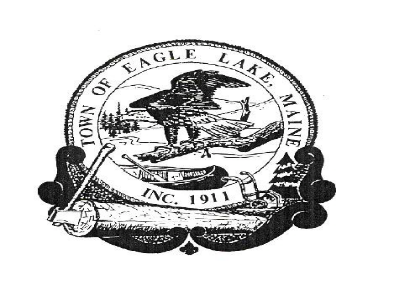 BOARD OF SELECTMEN’S MEETINGJanuary 15, 2020	1.  The meeting was called to order by Board Chair, Michelle Raymond at 5:30 P.M.            Board members present included: Michelle Raymond, Louise Fournier, Wendy Dube       and Jennifer Dube. Others in attendance were:  John Sutherland, Town Manager; Denise Martin, Deputy    Clerk2.    EXECUTIVE SESSION: 1 M.R.S.A 405 § (6) (F) CONFIDENTIAL RECORDS       Initial Discussion for 7/01/ 2018 to 6/30/2019 Municipal Audit with Auditor Tim        Poitras.        Moved by Louise Fournier to go into Executive Session, seconded by Wendy Dube.       Vote: Unanimously in favor.       In: 5:34 p.m.       Out: 5:36 p.m.3.   AUDIT FOR 7/01/18 to 6/30/2019- TIM POITRAS, AUDITOR FOR CHESTER M.       KEARNEY      Tim Poitras summarized the Audit for year 2018/19 and answered any questions that       the Board had.       Moved by Louise Fournier to accept the Audit for 2018-19, seconded by Jennifer       Dube.      Vote: Unanimously in favor.             4.  PUBLIC COMMENT                  No Public Comments were made. 5.   APPROVE MEETING MINUTES OF DECEMBER 18, 2019, SELECTMEN’S        MEETING       Moved by Jennifer Dube to accept Meeting Minutes for December 18, 2019,        as amended seconded by Wendy Dube.       Vote: Unanimously in favor.   6.   TOWN MANAGER’S REPORT UPDATE              a. Micro Loan                 Micro Loan accounts are up to date.              b.  Pond Brook Estates                  Perspective tenant informed John that they were no longer interested in an apartment..             c.  Road Committee                  No Update             d.  Recreation Committee                 John informed the Board that the Summer Recreation Surveys are being returned. He                  plans to update Selectmen at a later date.              e.  Fire Department                  John informed the Board that we were successful in our grant request from the Maine                  Department of Agriculture Conservation and Forestry for $ 1,500. These funds will be                      used for the installation of dry hydrants on Sly Brook Road.             f.  Planning Board                No Update           g.  LED Street Light Program                School Street is no longer property of the Town of Eagle Lake, however the Town has                 kept a public right of way.  The Board discussed whether or not to continue paying for                 street lights on School Street.  The Board asked John to contact Emera to have them                 removed from Eagle Lake’s street light account. Moved by Louise Fournier to                 discontinue paying the cost of the street lights on School Street due to Eagle Lake no                 longer owns the property, seconded by Jennifer Dube.                Vote: Unanimously in favor.           h.  NASWA                The Board inquired if John had sent a letter to the person who was bringing garbage                 from out of town. The Board stated the person should be charged $ 100.00 each time.                John will send out a letter for the last time the person dropped off at the Transfer Station.                       i   Committee to Provide Cost Effective Fire Protection for the Residents of the East Side of                            Eagle Lake.                            No Update.                       j   Junk Yard Follow Up                           One Resident cleaned up their property after receiving a letter from the town. ..                      k.  Industrial Park Update                           No Update                     l.     Municipal Snowmobile Grant                            No Update.                            Moved by Louise Fournier to accept the Town Manager’s Report, seconded by Jennifer                             Dube                            Vote: Unanimously in favor.7.   MONTHLY FINANCIALS-December 2019        a. Bank Reconciliations            Moved by Jennifer Dube to not accept Bank Reconciliations for Eagle Lake for November             and December. The reconciliations are tabled until the February meeting, by which time             issues with outstanding checks and deposits will be resolved. The Sample Check Audit             was accepted, seconded by Wendy Dube.            Vote: Unanimously in favor.             Moved by Louise Fournier to have John correct the Expense Report by the February             Selectmen’s Meeting, seconded by Wendy Dube.            Vote: Unanimously in favor.      b. Pond Brook Bank Reconciliation          Moved by Louise Fournier to accept the Pond Brook Reconciliation, seconded by           Jennifer Dube.          Vote: Unanimously in favor.      c. Check Sampling Reconciliations          Moved by Louise Fournier to accept the Check Sampling Reconciliation, seconded by           Jennifer Dube.           Vote: Unanimously in favor.      d. Sign Warrants          Board signed Warrants.           The Board questioned one payment and asked to have it removed for further              review.             e.  Micro Loan            Moved by Jennifer Dube to accept the Micro Loan for December 2019, seconded by             Louise Fournier.            Vote: Unanimously in favor.8.   ESTABLISH ICE RINK HOURS      John had a discussion with Board on the hours at the skating rink. At the previous meeting, the Board requested regular ice skating hours of Friday 6-9 P.M., Saturday 1-4 and 6-9 p.m. and 1-4 p.m. on Sunday. Attendance and age of skaters would be kept to see if 9 p.m. would be an appropriate time to close for the evening.                Moved by Jennifer Dube to keep and accept the current Ice Skating Hours of Friday 6-9 P.M., Saturday 1-4 and 6-9 p.m. and 1-4 p.m. on Sunday, seconded Wendy Dube.      Vote: Unanimously in favor.                9.  RATIFY THE HIRE RINK ATTENDENTS                     Moved by Louise Fournier to ratify Lawrence Parlin and Julie Martinez as Rink Attendants                     for the upcoming season, seconded by Jennifer Dube.      Vote: Unanimously in favor.10.  A.C.A.P. Funding Request.       Moved by Wendy Dube to accept the A.C.A.P. funding request for $ 175.00 for 2020-21 budget year seconded by Jennifer Dube.        Vote: Unanimously in favor.       The Board requested that all other requests be put in a folder for Third Party Requests and presented to the Budget Committee for consideration. 11. CONSIDER AN AGREEMENT FOR ACCESSING SERVICES       Moved by Louise Fournier to authorize John to accept the agreement for Accessing Services proposed by the Aroostook Regional Assessing Office, seconded by Wendy Dube.      Vote: Unanimously in favor.12.  FIRE DEPARTMENT PAGING SYSTEM       John updated the Board that Consolidated Communications will no longer give dedicated Analog lines for paging. John discussed options with the Board that he received from Consolidated Communications and R.C.M. Communications. The current proposal from Consolidated would be to use an internet connection.  Eric Erikson, from RCM Communications has informed John that this will add approximately $ 3,500 to an earlier proposal of $ 5,400 for the installation of the dedicated line for paging Eagle Lake Fire from Fort Kent. The Board would like John to pursue talking to someone higher up in Consolidated Communications, reach out to County Emergency Management Director        Darren Woods to see if any financial assistance could be available for upgrading communications, seek any grants available and update John Martin and Troy Jackson on the issue. 13.  OTHER BUSINESS                      Nathan Theriault has requested a private use trail across part of the ball field property so                       individuals renting his Albert Street property can access the snowmobile trails. Moved by                       Louise Fournier to allow Nathan to create a trail across the ballfield property to access the                       snowmobile trail provided the trail on town property is open to the public, seconded by                       Jennifer Dube.                       Vote: Unanimously in favor.                     Budget                      John presented the Board with a list of upcoming important dates for budget and Annual                      Town Meeting.                     Tax Maps                     We were notified by the company that does our tax maps that this year is the last                    year that they will be doing our tax maps under the current agreement. Next year,                    they are recommending that we digitize our tax maps. The estimated cost for                      digitizing the tax maps is $ 12-14,000.  That appears to be a one-time fee. Once they                    are updated, going forward the cost is estimated to be closer to what we are paying                    now. The Board asked John to reach out to other communities and see what their cost                   was to digitize their property tax maps and to also get information on the advantages                    of having the property tax maps digitized. 14.EXECUTIVE SESSION: M.R.S.A. 406 § 6 (A) PERSONNEL MATTERS     Town Manager’s Yearly Evaluation      In: 7:55 p.m.      Out: 8:10 p.m.      Moved by Louise Fournier to adjourn the meeting 8:10 p.m., seconded by Wendy Dube.      Vote: Unanimously in favor.